Evonik Resource Efficiency GmbHRellinghauser Straße 1-1145128 EssenPhone +49 201 177-01Fax +49 201 177-3475www.evonik.comSupervisory BoardDr. Harald Schwager, ChairmanExecutive BoardDr. Claus Rettig, ChairmanDr. Johannes Ohmer,Simone Hildmann, Alexandra SchwarzRegistered Office: EssenRegister Court: Essen Local CourtCommercial Registry B 25783VAT ID no. DE 815528487TEGO® Dispers 679 – A universal, cost-effective dispersant for solventborne general industrial coatingsTEGO® Dispers 679 is a new dispersant specially developed from Evonik for the solventborne general industrial coatings market.

It is a universal, high-performance, cost-effective dispersing additive for all types of pigments (incl. organic, inorganic, titanium dioxide, and carbon black), thus reducing the number of dispersing additives needed.

It provides good viscosity reduction and stable viscosity performance; these are important properties to have for the successful production of pigment concentrates. The additive can also be used in direct grind formulations.

In addition, TEGO® Dispers 679 has broad compatibility with most of the resin systems used in general industrial applications. 

A true all-rounder, TEGO® Dispers 679 provides good color stability and color strength for almost all types of pigments and resin systems in general industrial applications.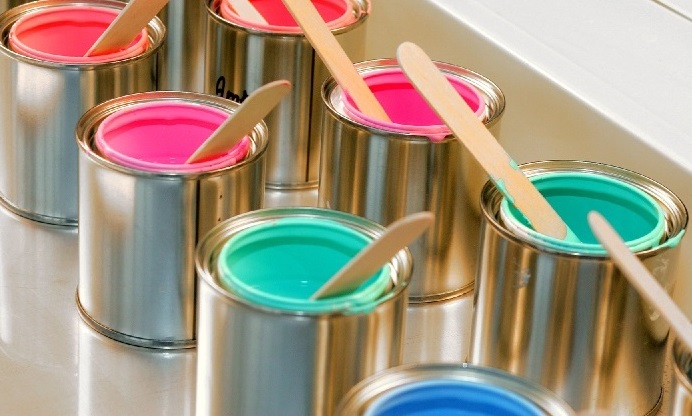 Please visit us at the European Coatings Show, March 19 – 21, 2019 in Nuremberg: Hall 7A, Booth 323.For more information please visit our website www.coating-additives.comAbout Evonik Evonik is one of the world leaders in specialty chemicals. The focus on more specialty businesses, customer-orientated innovative prowess and a trustful and performance-oriented corporate culture form the heart of Evonik’s corporate strategy. They are the lever for profitable growth and a sustained increase in the value of the company. Evonik benefits specifically from its customer proximity and leading market positions. Evonik is active in over 100 countries around the world with more than 36,000 employees. In fiscal 2017, the enterprise generated sales of €14.4 billion and an operating profit (adjusted EBITDA) of €2.36 billion.About Resource EfficiencyThe Resource Efficiency segment is led by Evonik Resource Efficiency GmbH and produces high performance materials and specialty additives for environmentally friendly as well as energy-efficient systems to the automotive, paints & coatings, adhesives, construction, and many other industries. This segment employed about 10,000 employees, and generated sales of around €5.4 billion in 2017.DisclaimerIn so far as forecasts or expectations are expressed in this press release or where our statements concern the future, these forecasts, expectations or statements may involve known or unknown risks and uncertainties. Actual results or developments may vary, depending on changes in the operating environment. Neither Evonik Industries AG nor its group companies assume an obligation to update the forecasts, expectations or statements contained in this release.February 27, 2019Specialized Press ContactThomas Lange Coating AdditivesPhone +49 201 173-3050thomas.lange2@evonik.com